LENOX LIBRARY ASSOCIATION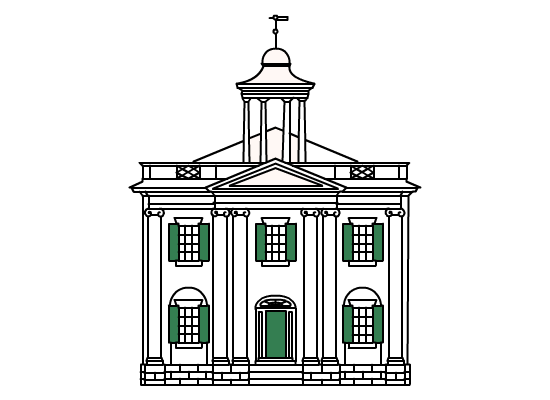 Development Office18 Main StreetLenox, MA 01240-2310Annual Appeal FormDONOR LEVELS___$25   ___$50   ___$100   ___$250   ___$500   ___$1000   ___Other $______ Name___________________________________________________________Address_________________________________________________________City__________________________ State_____________ Zip______________Phone ________________________ Email_____________________________PAYMENT BY___ Check, in the amount of $______  	Check #_____________Charge $ _______ to my____Visa ___MasterCardCredit Card #_____________________________________________________Exp. Date________________________________________________________Name as it appears on the card________________________________________Please make checks payable to: The Lenox Library AssociationAll contributions are tax deductible.Please help the library save postage.__ I don't need an acknowledgement of this gift.__ Please send all future newsletter, announcements and acknowledgements to my email address.